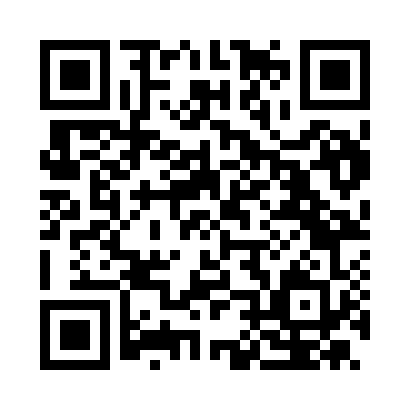 Prayer times for Adami, ItalyWed 1 May 2024 - Fri 31 May 2024High Latitude Method: Angle Based RulePrayer Calculation Method: Muslim World LeagueAsar Calculation Method: HanafiPrayer times provided by https://www.salahtimes.comDateDayFajrSunriseDhuhrAsrMaghribIsha1Wed4:155:5612:525:467:489:232Thu4:135:5512:525:467:499:243Fri4:115:5412:515:477:509:264Sat4:105:5312:515:477:519:275Sun4:085:5112:515:487:529:296Mon4:065:5012:515:487:539:307Tue4:055:4912:515:497:549:318Wed4:035:4812:515:497:559:339Thu4:025:4712:515:507:559:3410Fri4:005:4612:515:507:569:3511Sat3:595:4512:515:517:579:3712Sun3:575:4412:515:517:589:3813Mon3:565:4312:515:527:599:4014Tue3:555:4212:515:528:009:4115Wed3:535:4112:515:538:019:4216Thu3:525:4012:515:538:029:4417Fri3:515:4012:515:548:039:4518Sat3:495:3912:515:548:049:4619Sun3:485:3812:515:558:059:4720Mon3:475:3712:515:558:059:4921Tue3:465:3712:515:568:069:5022Wed3:445:3612:515:568:079:5123Thu3:435:3512:515:578:089:5324Fri3:425:3512:515:578:099:5425Sat3:415:3412:525:588:109:5526Sun3:405:3312:525:588:109:5627Mon3:395:3312:525:598:119:5728Tue3:385:3212:525:598:129:5829Wed3:375:3212:526:008:1310:0030Thu3:365:3112:526:008:1310:0131Fri3:365:3112:526:018:1410:02